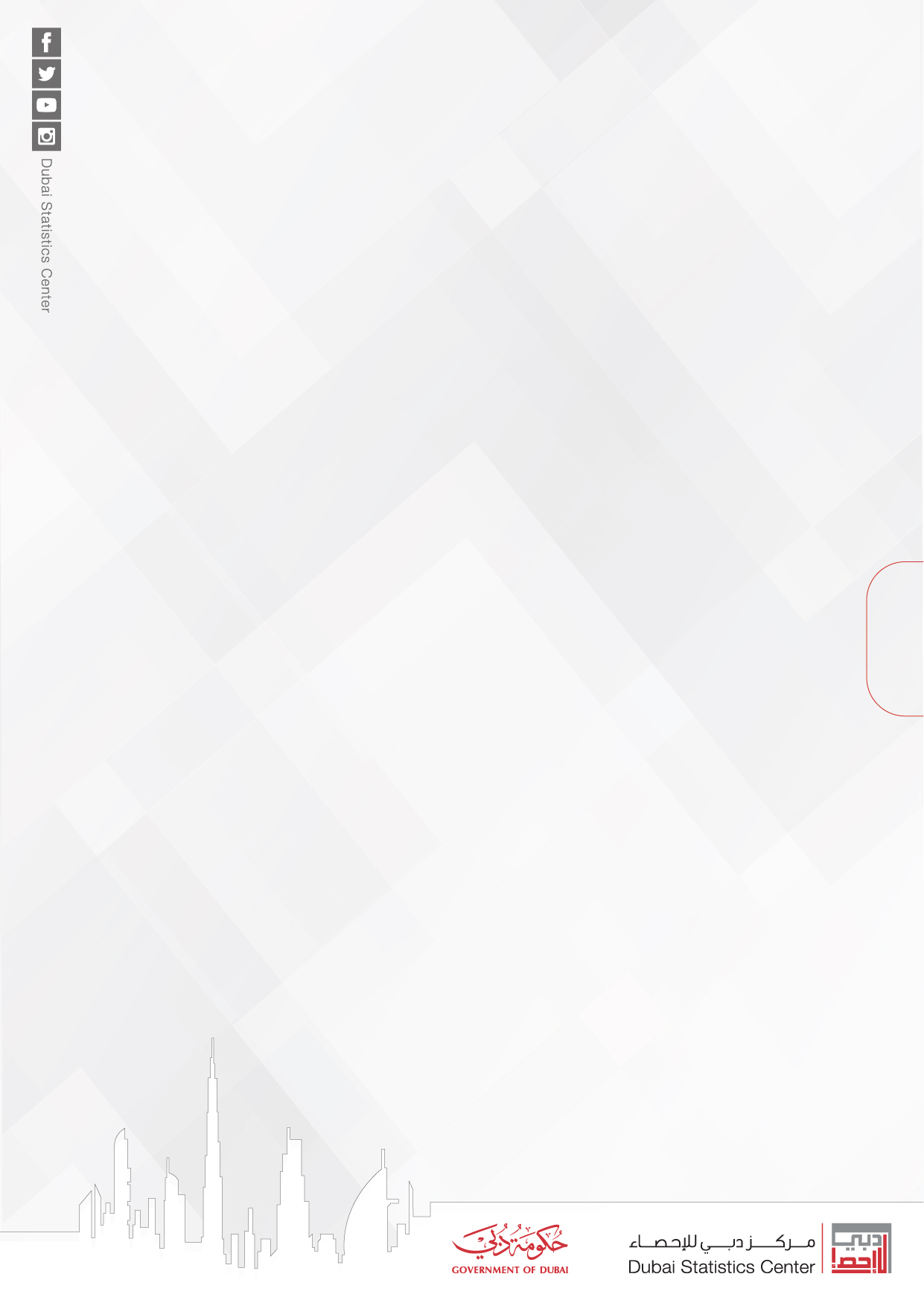 Population BulletinEmirate of Dubai 20211. Population1.1 Population Size (1)The population size of the Emirate of Dubai is estimated by 3,478,300 individuals at the end of 2021, 69% of them are males with a total of 2,400,100 individuals, and 31% of them are females with a total of 1,078,200 individuals. The higher proportion of males in Dubai community (223 Males per 100 Females) is referred to the external workers who are arriving individually without their family members. On the other hand, there is a balance in the distribution of each gender within the households, which is one of the unique characteristics of Dubai’s demographic structure as the male and female ratio is balanced at the household level. Table 1 shows the distribution of the Emirate of Dubai population by gender at the end of 2021.Table 1 - Population by Gender, Emirate of Dubai - End of 2021Source: Dubai Statistics Center –Yearly Population Estimates  1.2 Estimated Active Individuals During Peak Hours “the Day”The usual active individuals during the day in the peak hours are estimated with a number of 4,541,675 individuals which includes residents of Dubai and the employees residing outside the emirate who are working in all type of sectors: local government, federal government and private sector. Moreover, it includes the average number of tourists and sailors, in addition to dynamic movement of people coming into Dubai through the peak hours and heading back home in the other emirates. Peak hours in Dubai starts from Saturday to Thursday 6:30 am to 8:30 pm. There are two main reasons for that:  Dubai attracts the nearby emirates residents based on its commercial and business attractions, moreover that it has various shopping and tourism attractions. The low renting rates in the nearby emirates leads to getting a lot of employees either from government or private sector to live outside Dubai and preventing the high rents.Table 2 - Active Individuals Movement During Peak Hours, Emirate of Dubai - End of 2021Source: Dubai Statistics Center - Yearly Population Estimates  Graph 1 - Active Individuals' Movement During Peak Hours, Emirate of Dubai- End of 20212. Distribution of Usual Residents by Age GroupsThe age and gender structure of Dubai population is considered as unbalanced (unnatural). The reason behind this is that there is a large proportion of male foreign workers which is a result of rapid economic growth witnessed by the emirate. This is shown clearly by Figure 2 which displays the population pyramid of Dubai at the end of 2021.The majority of the residents are aged between 25 to 44 years, representing 58.49% of the population in Dubai. 17.92% of them are in 30-34 age group, representing the highest population by age with a total of 623,368 individuals. The second highest age group is 25-29 represented by total of 576,791 individuals and a percentage of 16.58% of the population. The third highest is the 35-39 age group with a total of 464,242 individuals representing 13.35% of the total Dubai population. Table 3- Population by Age Group and Gender, Emirate of Dubai - End of 2021 (4)             Source: Dubai Statistics Center - Yearly Population Estimates  Graph 2 -Population Pyramid, Emirate of Dubai - End of 20213. Population Distribution by SectorDubai is divided into 9 sectors according to the population distribution of the main sectors by the end of 2021. The highest population concentration is in sector 3 with a total of 1,253,422 residents representing 36.03% of the total population. The second highest is sector 2 with a total of 647,632 residents representing 18.62% of the population. The third highest is sector 5 with a total of 503,472 residents representing 14.47% of total population. Moreover, sectors 7-9 reached 74,006 residents with 2.14% of total Dubai population as shown in the table below.Table 4 - Population by Sectors, Emirate of Dubai - End of 2021 (4)   Source: Dubai Statistics Center –Yearly Population Estimates  Graph 3 - Dubai Population Map by Sectors- End of 2021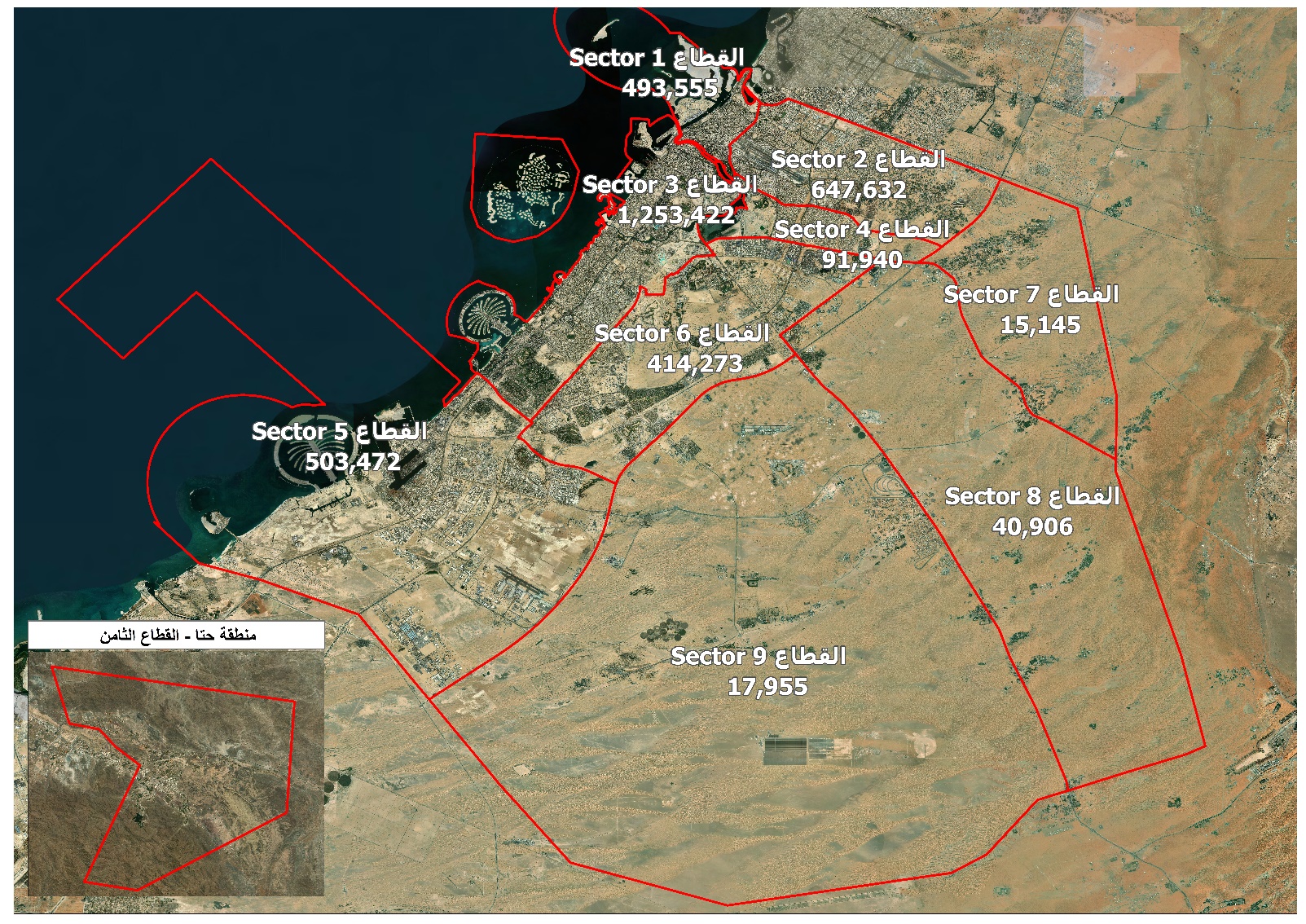 4. Distribution of Population by CommunitiesThe population distribution by communities allows to get a realistic idea about the population size in each region, which helps the planners and decision makers for better planning and generating necessary plans needed for each community. This helps in maintaining each community’s privacy and insuring that it has its own public facilities and services. As described in table 5 below, Jabal Ali Industrial First (599) has the highest population with 198,228 individuals that represents 5.70% of Dubai’s population. The second highest is Muhaisanah Second (264) with 148,832 individuals and a percentage of 4.28%. AlGouz Industrial Second (365) comes in the third place with a population size of 128,867 individuals and a percentage of 3.70%. After that, comes Warsan First Area (621) that has a population of 108,176 individuals and a percentage of 3.11%. They totally represent 16.79% of Dubai’s population with a total of 584,103 individuals. The reason behind the high population in these communities is that they contain several labor camps and collective households. Table 5 - Population by Communities, Emirate of Dubai - End of 2021 (4)        Source: Dubai Statistics Center –Yearly Population Estimates           ــــــــــــــــــــــــــــــــــــــــــــــــــــــــــــــــــــــــــــــــــــــــــــــــــــــــــــــــــــــــــــــــــــــــــــــــــــــــــــــــــــــــــــــــــــــــــــــــــــــــــــــــــــــــــــــــــــ%NumberGender69.002,400,100Male31.001,078,200Female100.003,478,300TotalNumberDescription3,478,300Population Usually Residing in Dubai (2)1,063,375Workers Residing Outside Dubai & Temporary Residents (3)4,541,675Total Active Individuals During Peak Hours%TotalFemaleMaleAge Group5.31184,65588,85295,8030-45.15179,13290,34388,7895-94.4152,87375,63377,24010-143.34116,09755,52960,56815-197.84272,58978,347194,24220-2416.58576,791149,207427,58425-2917.92623,368161,278462,09030-3413.35464,242134,322329,92035-3910.64370,17792,491277,68640-446.81236,72953,173183,55645-493.61125,43141,77483,65750-542.6793,03926,51266,52755-591.2443,29514,20029,09560-640.5619,6026,30113,30165-690.269,0004,4764,52470-740.3211,2805,7625,51875+100.003,478,3001,078,2002,400,100Total%PopulationSector14.19493,555(1)18.62647,632(2)36.031,253,422(3)2.6491,940(4)14.47503,472(5)11.91414,273(6)0.4415,145(7)1.1840,906(8)0.5217,955(9)100.003,478,300Total%PopulationCommunity NameCommunity No.=2NAKHLAT DEIRA(5)1010.072,593AL CORNICHE1110.238,067AL RASS1120.4816,723AL DHAGAYA1130.093,016AL BUTEEN1140.124,205AL SABKHA1150.5719,820AYAL NASIR1161.1540,105AL MURAR1171.5353,075NAIF1180.3211,097AL REGA119=15CORNICHE DEIRA(5)1210.7425,839AL BARAHA1221.4048,739AL MUTEENA1232.1073,087AL MURQABAT1240.227,538REGA AL BUTEEN1250.5218,043ABU HAIL1262.4384,661HOR AL ANZ1270.062,011AL KHBEESI1280.4114,241PORT SAEED1290.01510AL HAMRIYA PORT1310.6221,608AL WAHEDA1320.6322,026HOR AL ANZ EAST1330.4816,534AL MAMZER1340.103,305NAD SHAMMA2130.5719,726AL GARHOUD2140.093,069UM RAMOOL2151.1038,425AL RASHIDIYA216=121DUBAI  AIRPORT(5)2210.3512,114AL TWAR FIRST2260.155,068AL TWAR SECOND2270.3211,185AL TWAR THIRD2280.9432,757AL NAHDA FIRST2311.3948,378AL QUSAIS FIRST2320.3712,851AL QUSAIS SECOND233%PopulationCommunity NameCommunity No.0.227,513AL QUSAIS THIRD2341.8564,458AL NAHDA SECOND2410.3110,813AL QUSAIS IND. FIRST2420.279,410AL QUSAIS IND. SECOND2430.206,865MUHAISANAH THIRD2441.0335,861MUHAISANAH FOURTH2450.082,802AL QUSAIS IND. THIRD2460.082,865AL QUSAIS IND. FOURTH2470.082,722AL QUSAIS IND FIFTH2481.9266,736MURDAF251=70MUSHRAIF PARK(5)2520.258,616MUHAISANAH FIRST2610.5017,498AL MEZHAR FIRST2620.3411,967AL MEZHAR SECOND2634.28148,832MUHAISANAH SECOND2640.4515,514OUD AL MUTEEN FIRST2650.175,820OUD AL MUTEEN SECOND266=2MUHAISANAH FIFTHMUHAISANAH FIFTH(5)2670.207,061OUD AL MUTEEN THIRD 2680.103,565WADI ALAMRADI2710.3913,634AL KHAWANEEJ ONE2810.165,507AL KHAWANEEJ TWO2820.051,843AL AYAS2830.3110,659AL TTAY284=41JUMEIRA BAY (5)302=7WORLD ISLANDS (5)303=3JUMEIRA ISLAND 2 (5)304=7AL SHANDAGA(5)3111.5152,439AL SUQ AL KABEER3121.1038,215AL HAMRIYA3130.196,482UM HURAIR FIRST3140.165,633UM HURAIR SECOND3151.4048,546AL RAFFA3161.1941,244AL MANKHOOL3172.2076,591AL KARAMA3180.4515,568OUD METHA319%PopulationCommunity NameCommunity No.0.248,391MADINAT DUBAI AL MELAHEYAH (AL MINA)3210.4214,504AL HUDAIBA3220.7225,033AL JAFLIYA3230.02602AL KIFAF3240.103,449ZAABEEL FIRST3250.206,947AL JADAF3260.6221,496JUMEIRA FIRST3321.6858,437AL BADA3331.1840,997AL SATWA3340.5117,676TRADE CENTER FIRST3350.3913,515TRADE CENTER SECOND3360.258,568ZAABEEL SECOND3370.3110,660JUMEIRA SECOND3420.3512,185AL WASL3430.6321,862BURJ KHALIFA3450.6923,943AL KALIJ AL TEJARI3460.051,817AL MERKADH3470.4114,188JUMEIRA THIRD3520.269,043AL SAFFA FIRST3530.6121,322AL GOZE FIRST3540.165,543AL GOZE SECOND3550.3612,468UM SUQAIM FIRST3560.207,062AL SAFFA SECOND3571.4450,190AL GOZE THIRD3580.6221,691AL GOZE FOURTH3590.3813,236UM SUQAIM SECOND3620.258,745AL MANARA3630.8128,060AL GOZE IND. FIRST3643.70128,867AL GOZE IND. SECOND3650.227,777UM SUQAIM THIRD3660.134,618UM AL SHEIF3670.5017,306AL GOZE IND. THIRD3681.1138,761AL GOZE IND. FOURTH3690.134,686AL SAFOUH FIRST3721.1941,532AL BARSHAA FIRST373%PopulationCommunity NameCommunity No.0.4415,401AL BARSHAA THIRD3750.4716,417AL BAESHAA SECOND3760.7225,050NAKHLAT JUMEIRA3810.196,478AL SOFOUH SECOND3820.7425,778AL THANYAH FIRST (V. RABIE SAHRA'A)3830.00-AL THANYAH SECOND (JEBEL ALI HORSE RACING)3840.6422,394AL THANYAH THIRD (EMIRATE HILLS SECOND)3881.8062,570MARSA DUBAI (AL MINA AL SEYAHI)3921.1840,957AL THANYAH FIFTH (EMIRATE HILLS FIRST)3930.8228,424AL THANYAH FOURTH (EMIRATE HILLS THIRD)3940.155,270AL KHEERAN412=2RAS AL KHOR(5)4130.062,086AL KHAIRAN FIRST4150.4916,930NAD AL HAMAR4160.7626,405AL WARQAA FIRST4210.3311,323AL WARQAA  SECOND4220.4515,613AL WARQAA THIRD4230.4114,308AL WARQAA FOURTH 4240.00-AL WARQAA FIFTH425=3WADI ALSHABAK(5) 431=5NAKHLAT JABAL ALI(5)501=4AL WAJEHAH AL BHARIYAH(5)5020.103,341HESSYAN FIRST5110.3010,381HESSYAN SECOND512=16SAIH SHUAIB 1 (5)5130.00-JABAL ALI INDUSTRIAL THIRD5160.8028,000JABAL ALI INDUSTRIAL SECOND5180.124,150MADINAT AL MATAAR5210.3612,629SAIH SHUAIB 25310.134,684SAIH SHUAIB 35320.3110,766SAIH SHUAIB 45332.2277,363JABAL ALI FIRST5910.031,008JABAL ALI  SECOND592%PopulationCommunity NameCommunity No.0.01218JABAL ALI THIRD5930.279,467MENA JABAL ALI5942.3080,118DUBAI INVESTMENT PARK25971.8163,094DUBAI INVESTMENT PARK15985.70198,228JABAL ALI INDUSTRIAL FIRST599=112BU KADRA(5)6110.062,160RAS AL KHOR IND. FIRST6120.051,833RAS AL KHOR IND. SECOND6130.6422,247RAS AL KHOR IND. THIRD6140.072,569NAD AL SHIBBA SECOND6150.031,137NAD AL SHIBBA THIRD6160.113,898NAD AL SHIBBA FOURTH6170.196,589NAD AL SHIBBA FIRST6183.11108,176WARSAN FIRST6210.041,409WARSAN SECOND6220.2910,104WARSAN FOURTH6241.1740,819NADD HESSA6260.103,356HADAEQ SHEIKH MOHAMMED BIN RASHID6310.3110,890WADI AL SAFA 26430.3010,270WADI AL SAFA 3645=167WADI AL SAFA 4(5)6460.5920,479WADI AL SAFA 56480.5418,856WADI AL SAFA 6 (ARABIAN RANCHES) 6640.268,957WADI AL SAFA 76650.4214,500AL BARSHA SOUTH FIRST6710.217,239AL BARSHA SOUTH SECOND6720.258,573AL BARSHA SOUTH THIRD6730.3211,155AL HEBIAH FIRST6740.051,781AL HEBIAH SECOND 6750.217,238AL HEBIAH THIRD6760.072,455AL HEBIAH SIXTH6770.8429,087AL BARSHA SOUTH FOURTH6810.6221,609AL HEBIAH FOURTH6820.3010,302AL HEBIAH FIFTH6830.227,809AL BARSHA SOUTH FIFTH684%PopulationCommunity NameCommunity No.0.5318,484ME'AISEM FIRST685=13ME'AISEM SECOND (5)6860.134,488AL AWEER ONE7110.175,874AL AWEER TWO721=2ENKHALI(5)724=48AL WOHOOSH(5)7270.103,389LEHBAB FIRST 7310.02769AL MERYAL7350.02575NAZWAH7360.3612,613WARSAN THIRD 8110.093,263AL ROWAIYAH FIRST8120.00-AL ROWAIYAH SECOND8130.144,897AL ROWAIYAH THIRD8140.01424MEREIYEEL8210.01299UMM AL DAMAN824=56LE HEMAIRA(5)8260.051,601LEHBAB SECOND831=169UMM AL MO'MENEEN(5)8350.031,217MARGHAM8410.01205AL MAHA8450.01216UMM ESELAY8470.01195REMAH8510.02666MARGAB857=100YARAAH(5)8610.4314,985HATTA891=8UMM NAHAD FIRST(5)911=2UMM NAHAD SECOND  (5)9120.103,623UMM NAHAD THIRD913=4UMM NAHAD FOURTH(5)9140.01403AL YUFRAH 19150.051,593AL YUFRAH 2916=141AL MARMOOM(5)9170.041,539AL YUFRAH 3 918=3AL YUFRAH 4 (5)9190.051,679AL YALAYIS 19210.113,685AL YALAYIS 2922%PopulationCommunity NameCommunity No.=4AL YALAYIS 3 (5)923=8AL YALAYIS 4 (5)924=88AL YALAYIS 5(5)9250.082,950AL LESAILY931=58GRAYTEESAH(5)9410.01442AL FAGAA'9450.02615SAIH AL SALAM951=37AL HATHMAH (5)9560.02684AL SELAL961=33GHADEER BARASHY(5)967=3SAIH AL DAHAL(5)971=3AL O'SHOOSH (5) 975=3SAIH SHUA'ALAH (5)9780.01347MUGATRAH9810.00-AL LAYAN 19870.00-AL LAYAN 29880.00-HEFAIR991100.003,478,300TotalTotal